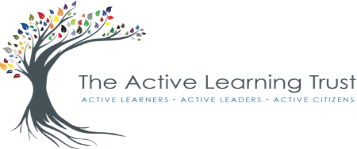 IN-YEAR APPLICATION FORMPlease complete in capital lettersPlease return to: Admissions Officer, Isle of Ely Primary SchoolIsle of Ely Primary School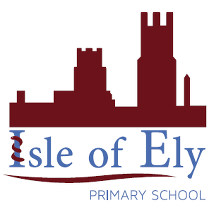 CHILD’S DETAILS:CHILD’S DETAILS:CHILD’S DETAILS:CHILD’S DETAILS:CHILD’S DETAILS:CHILD’S DETAILS:CHILD’S DETAILS:Child’s legal Surname:First Name:First Name:First Name:First Name:Middle Names:Middle Names:Child’s date of birthChild’s current year group:Child’s current year group:Child’s current year group:Child’s current year group:Is your child looked after (child in care) or previously looked after?Is your child looked after (child in care) or previously looked after?Child’s current address:Child’s current address:Child’s current address:Child’s current address:Child’s current address:Postcode:Postcode:APPLICANT’S DETAILS:APPLICANT’S DETAILS:APPLICANT’S DETAILS:APPLICANT’S DETAILS:APPLICANT’S DETAILS:APPLICANT’S DETAILS:APPLICANT’S DETAILS:Parent/Carer: Initials:Initials:Initials:Relationship to child:Relationship to child:Relationship to child:Telephone numbers:Telephone numbers:Email address:Email address:Email address:Email address:Email address:Address, if difference to the child’s:Address, if difference to the child’s:Address, if difference to the child’s:Address, if difference to the child’s:Address, if difference to the child’s:Address, if difference to the child’s:Address, if difference to the child’s:Do you have parental responsibility:(if no, please provide written permission from the person(s) with parental responsibility confirming they are in agreement with the application)Do you have parental responsibility:(if no, please provide written permission from the person(s) with parental responsibility confirming they are in agreement with the application)Do you have parental responsibility:(if no, please provide written permission from the person(s) with parental responsibility confirming they are in agreement with the application)Do you have parental responsibility:(if no, please provide written permission from the person(s) with parental responsibility confirming they are in agreement with the application)Do you have parental responsibility:(if no, please provide written permission from the person(s) with parental responsibility confirming they are in agreement with the application)Do you have parental responsibility:(if no, please provide written permission from the person(s) with parental responsibility confirming they are in agreement with the application)Do you have parental responsibility:(if no, please provide written permission from the person(s) with parental responsibility confirming they are in agreement with the application)Does another person also have parental responsibility? Please give details:Does another person also have parental responsibility? Please give details:Does another person also have parental responsibility? Please give details:Does another person also have parental responsibility? Please give details:Does another person also have parental responsibility? Please give details:Does another person also have parental responsibility? Please give details:Does another person also have parental responsibility? Please give details:OTHER DETAILS:OTHER DETAILS:OTHER DETAILS:OTHER DETAILS:OTHER DETAILS:OTHER DETAILS:OTHER DETAILS:Is your application due to a house move?Is your application due to a house move?Is your application due to a house move?Is your application due to a house move?Is your application due to a house move?Is your application due to a house move?Is your application due to a house move?Child’s future address, including postcode:Child’s future address, including postcode:Child’s future address, including postcode:Child’s future address, including postcode:Child’s future address, including postcode:Child’s future address, including postcode:Date of move:Are you a returning UK Service/Crown Servant Family?Are you a returning UK Service/Crown Servant Family?Are you a returning UK Service/Crown Servant Family?Are you a returning UK Service/Crown Servant Family?Are you a returning UK Service/Crown Servant Family?Are you a returning UK Service/Crown Servant Family?Are you a returning UK Service/Crown Servant Family?When would you like your child to join the school you are applying to?When would you like your child to join the school you are applying to?When would you like your child to join the school you are applying to?When would you like your child to join the school you are applying to?When would you like your child to join the school you are applying to?When would you like your child to join the school you are applying to?When would you like your child to join the school you are applying to?Please list any children you have (including dates of birth) that already attend:Please list any children you have (including dates of birth) that already attend:Please list any children you have (including dates of birth) that already attend:Please list any children you have (including dates of birth) that already attend:Please list any children you have (including dates of birth) that already attend:Please list any children you have (including dates of birth) that already attend:Please list any children you have (including dates of birth) that already attend:PARENTAL DECLARATIONPARENTAL DECLARATIONPARENTAL DECLARATIONPARENTAL DECLARATIONPARENTAL DECLARATIONPARENTAL DECLARATIONPARENTAL DECLARATIONI confirm that the information I have given on this form is true.I confirm that the information I have given on this form is true.I confirm that the information I have given on this form is true.I confirm that the information I have given on this form is true.I confirm that the information I have given on this form is true.I confirm that the information I have given on this form is true.I confirm that the information I have given on this form is true.Parent/Carer Signature:Parent/Carer Signature:Parent/Carer Signature:Parent/Carer Signature:Parent/Carer Signature:Parent/Carer Signature:Date: 